Procedure;	PROC-002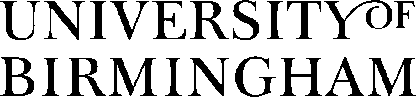 Activity;	   Challenge Checklist (Prior to Procurement)Requirement;This checklist is to drive savings and improvements for the University for each procurement at an cost levelItemCashable SavingsPlease Tick1Do you need to procure this, or can the requirement be covered in another way, or do we really need the requirement at all?2What is the maximum time you need the requirement for? Can this be as short as possible?3How many suppliers can we engage in the process? What is the right number to secure effective competition? 4Can we coordinate this requirement with other requirements across the University, to make the contract larger and more valuable?5Can we obtain this requirement via an existing consortia arrangement and obtain the benefits of aggregation ItemAdditional Savings and BenefitsPlease Tick6Have we undertaken a Sustainability Impact Analysis on the proposed purchase / Projects7Can we build in additional value for guarantees or warranties etc. that we can obtain as part of the pricing?8What is the "work to materials" ratio i.e. does this create employment or research opportunities for students, engagement with SME's or added Social Value and employment opportunities for young people, or long term unemployed?9Can we obtain sponsorship opportunities from the selected supplier as additional value?10Can we reduce Co2 emissions via few deliveries, lower energy consumption etc.11Can we explore reductions in packaging or waste etc.12Can we reduce costs further by using lower cost materials or processes?13Can we apply Value Engineering (before item made) or Value Analysis (existing products) to reduce material, process or waste costs?ItemSecurity requirementsPlease Tick14Will this contract involve taking income? If YES, this may create a Payment Card Industry Data Security Standards requirement (PCI DSS). Please contact pcidss@contacts.bham.ac.uk Also consider any data protection and Intellectual Property Rights (IPR), these will generally be issues for any IT based requirements (hardware or software) 15Can we reverse auction the requirement?16Might this requirement need to be considered for use by staff or students with disabilities? Should reasonable adjustments or alternative additional options be considered?